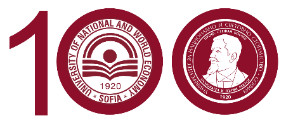 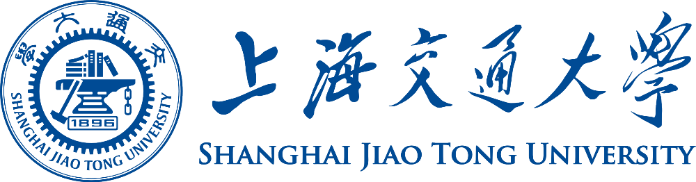 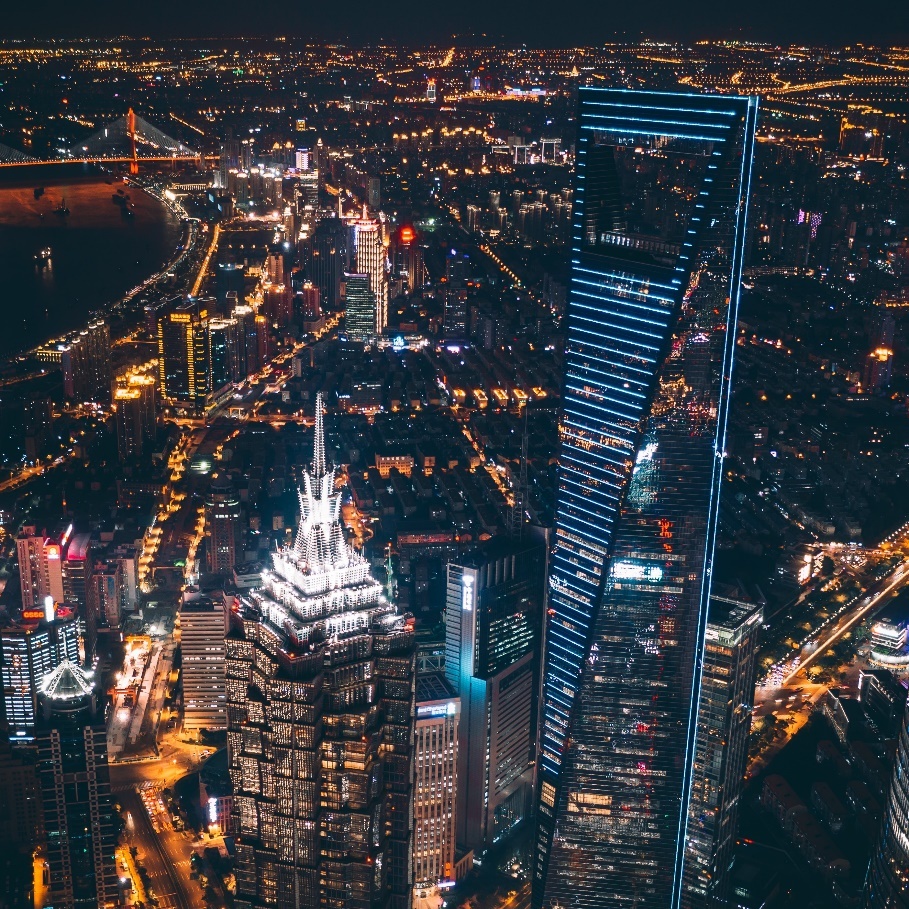 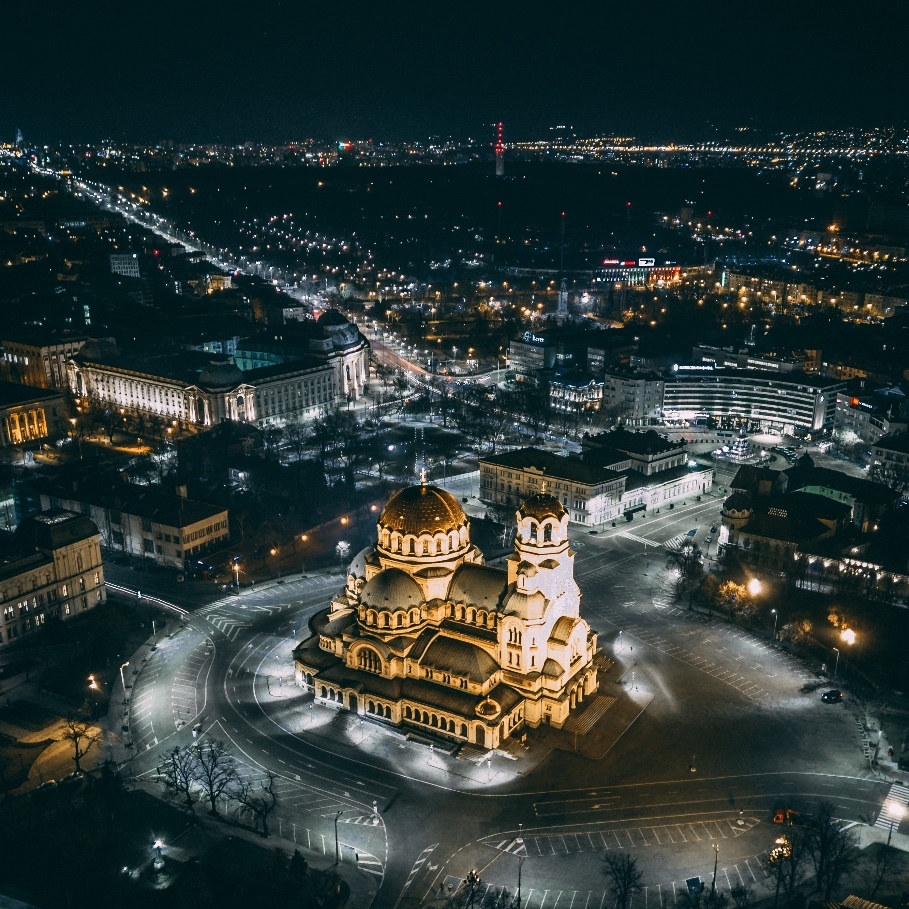 2020 "China and Central &Eastern Europe" International Scientific ForumTopic:China-CEEC Cooperation and DevelopmentTime: November 18, Wednesday (15:00-19:30, Beijing Time)Venue:R239, Xin Jian BLDG/ Zoom online meeting systemConference Requirements and Additional Information：Please note this meeting requires formal attire and real name for attendance. Please also note the meeting will be conducted entirely in English.Co-Sponsors: Shanghai Jiao Tong University (SJTU)University of National and World Economy (UNWE)Organizer: SJTU Bulgarian Center，School of International and Public Affairs, SJTUOrganizing Committee: Jingjing PENG, SJTU						Georgi CHANKOV, UNWEWei XIAO, SJTU							Paskal ZHELEV, UNWESai LI, SJTU  							Antonina HABOVA, UNWEAgenda：9:00-10:10 	Section 1: Welcome Remarks and Keynote SpeechModerator: 	Wenning JIANG, party secretary of SIPA, SJTU9:00-9:35	Welcome Remarks 9:00-9:15	Dimitar Pampoulov, consul general9:15-9:25	Prof. Xuemin XU, SJTU vice president9:25-9:35	Prof. Dimitar DIMITROV, UNWE rector9:40-10:10 	Keynote SpeechSpeaker:     Ping HUANG, president of Chinese Society of World Politics Studies, former director- general of institute of European Studies at Chinese Academy of Social Sciences; former chairman of China-CEEC think tank network10:15-13:30 	Section 2: Parallel Panel SessionsPanel 1：Future Cooperation between China and Central Eastern EuropeModerator(s): 	Hongsong LIU, professor, IR department of SIPA, SJTUComments by: Mingqin XU, professor, director- general of institute of European Studies at Shanghai Academic of Social ScienceParticipants：Western Balkans in China-European RelationsJunbo JIAN, associate professor, Institute of International Studies, Fudan UniversityArtificial Intelligence in the Curriculum of Economic Universities - Problems, Challenges and SolutionsDimitar VELEV, professor, Department: Information Technologies and Communications, UNWEPeople to People Exchanges between China and Central & Eastern European Countries under the COVID-19 PandemicLilei SONG, professor, School of Political Science & International Relations, Tongji UniversityThe European Silk RoadGeorgi CHANKOV, associate professor, Sc.D., Dept. International Relations, UNWERenewal in the Shadow of Great Power PoliticsYana ZUO, Assistant professor, IR department of SIPA, SJTU6. China and Central & Eastern Europe: Challenges AheadAntonina HABOVA, associate professor, Dept. International Relations, UNWEPanel 2: Rural Revitalization and Urban Rural Integration in China and Central Eastern EuropeModerator(s): 	Shengquan CHE, Associate Dean of Design School, SJTUHrabrinBachev, Institute of Agricultural Economics, SofiaParticipants：1. Analyse of socio-economic effects affecting the management of Protected AreasEtlevaMuça, Professor, Agriculture University of TiranaChinese Rural and Agriculture Development StrategiesZHOU Pei, Professor, Dean, School of Agriculture and Biology, SJTUThe “forth” pillar of sustainability of Bulgarian agricultureHrabrinBachev, Professor, Institute of Agricultural Economics, Sofia-BulgariaDevelop a u-pick and processing grape industry in rural areasLU Jiang, Professor, Director, Centre for Viticulture and Enology, SJTUDemographic shift of rural and non-rural areas in BulgariaBozhidar Ivanov, Associate Professor, Institute of Agricultural Economics, SofiaRural multifunctional transitions in Yangtze River Delta of China: from practice to theoryGU Xiaokun, Associate professor, Institute of Urban Governance, SJTUEvaluation of factors in Hungarian agricultural incomeBIRÓ Szabolcs, Senior Researcher, Research Institute of Agricultural Economics, BudapestOpportunities and Challenges of Global Agricultural Education and Scientific and Technological Cooperation in the Post-epidemic EraLIU Jiaoyue, Director of International office, SAB, SJTUTerritorial competitiveness at county level in Romania, by urban-rural typologyMihai Chitea,Senior Researcher, Institute of Agricultural Economics, BucharestRural recreational resource and leisure planning ofBulgarianCHE Shengquan,Professor, Vice Dean, School of Design, SJTUCooperatives in rural areas: Experiences from SerbiaMarijaNikolić,Associate Professor, University of BelgradePanel 3: The Belt and Road Initiative and the Bulgarian-Chinese Economic RelationsModerator(s): 	PaskalZHELEV, Vice-Dean of Faculty of International Economics and Politics, UNWEParticipants：The Theoretical System of Belt and Road Initiative and its Implications for Bulgaria and Central & Eastern EuropeYaojun ZHANG, professor, Beijing International Studies UniversityThe Review and Prospect of Sino-Bulgarian Economic Relationships during the COVID-19 EpidemicHongxing CAO, Associate Professor; Huirong ZHAN, Associate Professor; Yuan WANG, Ziyao WEI; Beijing Foreign Studies UniversityBulgarian-Chinese trade, economic and financial relations within the initiative "One Belt, One Road" - Challenges and Prospects in the New Post-Covid WorldMariana ТIAN, Associate Professor, Institute for the State and the Law, Bulgarian Academy of SciencesThe Potential for Trade between Bulgaria and China: Is There Room for Improvement?KirilTOCHKOV, Professor, Texas Christian University (USA)FDI in Bulgaria – Promotion and RegulationDimitar HADJINIKOLOV, Professor, UNWEManagement mechanism for sustainable cooperation between China and North Macedonia within One Belt One Road InitiativeLeonid NAKOV, Professor, Ss. Cyril and Methodius University in Skopje (N. Macedonia)Panel 4: New Strategies for International Cultural ExchangeModerator(s):	Jialin LIU, Associate Dean of School of Humanities, SJTUParticipants：The Localisation for Overseas Chineseness: Reflections on Education of Sinology at SJTUZhiyun ZHANG, professor, History department, SJTUThe Great Achievements of the Millennial Cultures of China and Bulgaria as Platforms for Cultural Cooperation and Exchange Nako Stefanov, professor, Sofia UniversityLanguage and Cultural Exchange between Bulgaria and China Post the Pandemic– From the Perspective of Teaching Chinese Language and CultureLiandong GUO, associate researcher, Chinese Education Center, SJTUMandarin Debate in Chinese Learning and Cross-Cultural CommunicationChangsheng LAI, assistant professor, philosophy department, SJTURelations between China and Bulgaria: History and Current SituationWenshuang LIN, professor, Beijing Foreign Studies UniversityDeepening Intercultural Dialogue and Exchange between Bulgaria and China:A Student’s PerspectiveLillyana V. Georgieva, Sofia UniversityVirtual Conference InformationZoom Meeting ID：963 006 43242Meeting Password: 457810Virtual Conference InformationZoom Meeting ID：963 006 43242Meeting Password: 457810Virtual Conference InformationZoom Meeting ID：954 781 96383Meeting Password: 755181Virtual Conference InformationZoom Meeting ID：985 687 90047Meeting Password: 860429Virtual Conference InformationZoom Meeting ID：996 121 26903Meeting Password: 457600